+7 965 262 99 58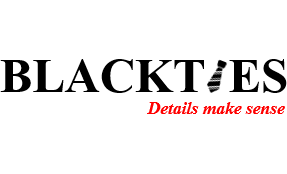 www.blackties.netinfo@blackties.netг. Москва, Дубнинская ул., дом 37Заявка на бронирование для участников Чемпионата России по Арт-Фехтованию 2017Название компании (коллектива): Отель: Форма оплаты: карта / наличные / безналичный расчетГарантия: картой / наличными / по безналичному расчетуКонтактные данные: e-mail ______________________________; тел._______________________________Пожелания: Детали бронирования:В случае возникновения любых вопросов, пожалуйста, обращайтесь к нам, мы всегда рады. +7 965 262 99 58info@blackties.netВаш персональный менеджер – Артем Категория номераКол-во номеровДата заездаДата выездаКол-во чел. в номереПитание(если нужно)Ф.И.О Гостей Стандартный 